Классный час«Крымская весна»(Посвящается  годовщине воссоединения Крыма с Россией)Цель:Кратко познакомить учащихся с историей, географическим расположением Крымского полуострова, произведениями русских поэтов о Крыме. Рассмотреть особенности исторического и культурного единства республики Крым и города Севастополя с Российской Федерацией.Развивать умение анализировать, делать выводы, способствовать развитию творческих способностей школьников.Воспитывать интерес к изучению  культурного прошлого своей Родины, чувство уважения к  истории России и гордости за свою страну и ее народ.Ход мероприятия Вступительное слово. Классного руководителя16 марта, - необычный день. Этот день особенно значим для нас с вами, для всех крымчан. А почему, сейчас я вам об этом расскажу…16 марта 2014 года в Крыму состоялся референдум о его правовом статусе.Референдум прошёл в полном соответствии с демократическими процедурами и международно-правовыми нормами. В голосовании приняло участие более 82% избирателей. Более 96% высказалось за воссоединение с Россией.18 марта 2014 года в Георгиевском дворце Кремля был подписан договор о вступлении Республики Крым и города Севастополя в состав Российской Федерации на правах новых субъектов. 21 марта 2014 г. Президент РФ В.В. Путин подписал Федеральный конституционный закон «О принятии в Российскую Федерацию Республики Крым и образовании в составе Российской Федерации новых субъектов — Республики Крым и города федерального значения Севастополя».Воссоединение Крыма с Россией — это знаковое событие, которое открывает новую страницу истории. Обучающийся:Флаг Крыма поднимаетсяПод гимн в родной стране.Три цвета развиваютсяНа древке в вышине.Синей тонкой ленточкойКак моря полоса,Как юбочка у девочкиКак мамины глаза.ОбучающийсяПод нею нежным облакомЧистейший белый цвет.Весну напоминает мне,Подснежников букет.А ниже – будто солнышко,Раскрасив небеса,Зарёю загораетсяНа флаге полосаОбучающийсяФлаг Крыма поднимаетсяК небесной синеве,И солнце улыбаетсяНад ним тебе и мне.Я – белый цвет – свобода, гордость, слава,Я – синий цвет – покров родной страны,Я – красный цвет – могучая держава,Все вместе мы – едины и сильны!Российский флаг – Отечество и братство.Российский флаг – священной веры флаг.Российский флаг – наш символ и богатство.Российский флаг – к победам смелый шаг!ОбучающийсяПолуостров Крым расположен на юге Восточной Европы, занимает выгодное экономико-географическое и стратегическое положение. На севере полуостров соединен с материком узким (7 - 23 км) Перекопским перешейком. С запада и юга полуостров омывают Черное море, с востока — Керченский пролив, а с северо-востока - воды Азовского моря и его залива Сиваша. Современное название полуострова, по наиболее распространенной версии, происходит от тюркского слова «кырым» - вал, стена, ров. До XIII века полуостров носил название Таврика (по имени проживавших здесь древних племен тавров), с XIII века - Крымский улус. С XV века полуостров стали называть Таврией, а после его вхождения в состав России в 1783 г. - Тавридой.С VIII по IX вв. стали складываться экономические и культурные связи Крыма с русскими княжествами. Арабы называли Черное море Русским морем.В конце Х века в древнем Херсонесе принял крещение русский князь Владимир.В 1783 году Крым вошел в состав России, что было ратифицировано Ясским мирным договором (1791 г.) между Россией и Османской империей.ОбучающийсяПляшет волна, весела и резва, Словно в театре балета. Крымская ночь - карнавал волшебства, Песня соленого ветра.  Крымская война.В сентябре 1854 г. соединенные армии Англии, Франции и Турции высадились севернее Севастополя и осадили город. 349 дней продолжалась оборона города под командованием вице-адмиралов В.А. Корнилова и П.С. Нахимова, контр-адмирала В.И. Истомина. Война разрушила город до основания, но и прославила его на весь мир. В эпоху «Великих реформ» XIX века население Крыма удвоилось.После Гражданской войны Крым вошел в состав Советского Союза (1922 г.) с образованием Крымской Автономной Советской Социалистической Республики в составе РСФСР.Оборона Севастополя во время Великой Отечественной войны вошла в историю героическая 250-дневная оборона Севастополя и бессмертный подвиг подземного гарнизона в керченских каменоломнях. Многие соединения и части Красной Армии получили почетные наименования «перекопских», «сивашских», «керченских», «феодосийских», «симферопольских», «севастопольских». За оборону Севастополя 126 воинов были удостоены высокого звания Героя Советского Союза, тысячи награждены орденами и медалями.В 1954 году Крымская область была передана в состав УССР согласно Указу Президиума Верховного Совета СССР без указания статуса Севастополя, являвшегося на тот момент городом республиканского подчинения РСФСР. В указе говорилось, что Крым является естественным продолжением южных степей Украины, и «из географических и экономических соображений передача Крымской области в состав братской Украинской республики целесообразна и отвечает общим интересам Советского государства». Таким образом, были нарушены Конституция РСФСР и законодательная процедура.…Вот так  Крым оказался в составе Украины.16 марта 2014 года жителями Крыма было принято решение об отделении от Украины и проведение референдума о присоединении Крыма к Российской Федерации (96 % «за» воссоединение с Россией).17 марта 2014 г. была провозглашена Республика Крым, и в этот же день Севастопольский городской совет попросил российские власти включить город в состав Российской Федерации, как город федерального значения.18 марта 2014 года в Георгиевском дворце Кремля был подписан договор о вступлении Республики Крым и города Севастополя в состав Российской Федерации на правах новых субъектов. 21 марта 2014 года был ратифицирован Федеральный Конституционный Закон «О принятии в Российскую Федерацию Республики Крым и образовании в составе Российской Федерации новых субъектов – Республики Крым и города федерального значения Севастополя».ОбучающийсяСколько богатства мне сразу дано, Сколько простора и воли! Крымская ночь! Южная ночь! Праздник травы и магнолий!  (Елена Громова) Учитель: Как Вы уже заметили о Крыме писали многие. Уникальная природа Крыма: море, горные ландшафты, степи, лесные массивы, горные водопады  не  оставляли  равнодушными  никого.  Писатели  и  поэты приезжали в Крым, чтобы насладиться красотой природы, шумом прибоя и поправить свое здоровье. Многие же находили здесь покой и вдохновение, и даже любовь. Стихотворение читает Чигрина А. ОСТРОВ КРЫМ Дни льются жизнью через край, Волна, степные ветры… В Крыму и есть, пожалуй, рай: Джурджур,Форос, Ай-Петри… И Севастополь, Партенит, А Ялта, Керчь, а Кача… И бьются волны о гранит, В Крыму всех ждёт удача. Бог создал эту благодать Для счастья и покоя. Гор краше Крымских не сыскать, А море-то какое? Писатель Чехов посему Сказал (и каждый знает), Что надо жизнь прожить в Крыму, Двух жизней не бывает. (Федор Матишев) «Замок на вершине сказочной скалы"
Тёплой крымской ночи терпкий аромат,
Яркие созвездья в небесах горят.
Еле слышно ветер шелестит листвой,
И у кромки моря плещется прибой.
Лёгкою прохладой веет от воды,
На траве сверкают капельки росы.
Аромат глициний всех заворожит,
Лунная дорожка на море лежит.
Замок на вершине сказочной скалы,
Башенки и шпили наверху видны.
Ласточки обитель в тишине ночной,
Как корабль над морем на волне крутой.
Александра Грина чудная страна,
Вдохновенье дарят море и луна.                                               (Ирина  Бутримова)7.Обучающийся А я вот болею Крымом,
Его вкусно-свежим воздухом.
И узких дорог серпантином,
И с гор опустившимся облаком.
Ночами днепровскими снежными,
Когда ветер воет за окнами,
Я вижу утесы прибрежные
И гальку умытую, мокрую.

Закаты торжественно-пряные
И тень от аллей кипарисовых
Любить никогда не устану я.
Могу бесконечно описывать,
Как запах пьянит можжевеловый,
Вино греет солнечной сладостью
И вкус у инжира, у спелого,
Как вкус самой искренней радости.

Гурзуф, Симеиз, Айвазовское,
Ай-Петри  и Ялта-красавица,
Дворцы с красотой своей броскою,
Как могут кому-то не нравиться?
Египет всех манит "инклюзивом"
И сервис турецкой Анталии.
А мне нужен Крым, я люблю его
И буду больна им и далее..ОбучающийсяСевастополь — город русской военно-морской славыСевастополь — главная база Черноморского флота, символ мужества и героизма русских моряков. Основанный в 1783 году русским контр-адмиралом шотландского происхождения Фомой Фомичем Мекензи по указу Екатерины II этот город неоднократно показывал всему миру что такое настоящая доблесть: две «Обороны Севастополя» — во время Крымской (Кры́мская война́ 1853—1856 годо́в , — война между Российской империей, с одной стороны, и коалицией в составе Британской, Французской, Османской империй и Сардинского королевства, с другой) и Великой Отечественной войн — навечно вписаны в историю военной славы. Недаром, ещё 1 мая 1945 года Севастополь наряду с Ленинградом, Сталинградом и Одессой был впервые наречён городом-героем. Он продолжает гордо нести это звание и поныне. ОбучающийсяСевастополь — удивительный город. Здесь каждый камень пропитан военно-морским духом.Севастопольские улицы вот же более двух веков бережно хранят святые традиции военно-морского флота — когда-то императорского, потом советского, а ныне — российского. И если про принадлежность Крыма ещё можно порассуждать и поспорить, то Севастополь всегда оставался исконно русским городом. Даже после распада Советского Союза, когда наших военных в других странах вежливо «просили отсюда», здесь продолжал базироваться Черноморский флот, а русское население города и в непростые 2000-е стабильно составляло свыше 70%.Севастополь наших дней — потрясающе зелёный, окутанный флёром морской романтики, с лёгкой безысходной запущенностью, отражающейся от мощёных свежей брусчаткой бульваров, и солью в воздухе.ОбучающийсяС 1991 по 2014 годы Севастополь находился в составе Украины. В то время он был городом государственного значения (наряду со столицей страны — Киевом).С 1 апреля 2014 года Севастополь входит в состав России (в статусе «город федерального значения», наряду с Москвой и Санкт-Петербургом).Сердце города — Севастопольская бухта, считающаяся одной из удобнейших в мире. Говорят, что соперничать с ней по удобству навигации и размещения судов могут лишь гавани Сиднея и Гонконга. А с точки зрения базирования военно-морского флота у Севастопольской бухты — в мире нет равных.Неудивительно, что именно это место вот уже более двухсот лет является главной базой Черноморского флота. Чтобы вблизи рассмотреть военные корабли, охраняющие покой России, лучше всего арендовать небольшой катер — благо их владельцы сами предложат вам свои услуги, лишь только вы ступите на Приморский бульвар. Стандартная длительность такой морской прогулки — около часа, за это время почти всю Севастопольскую бухту можно обойти по периметру.ОбучающийсяВот — флагман Черноморского флота, гвардейский ракетный крейсер «Москва». Спущенный на воду ещё в 1982 году и с тех пор неоднократно модернизировавшийся, он и сегодня считается одним из лучших кораблей в России. В течение нескольких последних лет крейсер регулярно принимает участие в военно-морских походах по Средиземному морю. Например, осенью 2015 года он выполнял боевые задачи около побережья Сирии. Экипаж крейсера «Москва» — 510 человек.Севастополь с самого начала строился как город-крепость, поэтому на его территории сохранилось немало бастионов и отдельно стоящих фортов.Памятник затопленным кораблям — символ Севастополя. Монумент был сооружён в 1905 году к 50-летию Первой обороны Севастополя, во время которой были затоплены русские парусные корабли «чтобы заградить вход неприятельским судам на рейд и тем самым спасти Севастополь».Так поперёк фарватера, между Константиновской и Александровской батареями, в сентябре 1854 года были затоплены семь фрегатов, в ноябре-декабре — ещё три корабля, наконец в феврале 1855 года — ещё шесть судов. В августе 1855 года, когда защитникам пришлось оставить Южную сторону, в бухте был затоплен весь оставшийся флот.Сердце города — Графская пристань. Своим названием она обязана графу Марку Ивановичу Войновичу, командующему и одному из основателей Черноморского флота, который причаливал здесь, приезжая в город со своего хутора, располагавшегося на Северной стороне.ПреподавательСевастополь — город очень романтичный: здесь везде — влюблённые пары. И на Графской пристани.И на руинах античного Херсонеса.Херсонес (полное название — Херсонес Таврический), основанный греками в V веке до нашей эры, был обитаем в течение почти двух тысяч лет — до XIV века нашей эры.В античные времена Херсонес печатал собственную серебряную монету, успешно конкурировавшую с другими валютами того времени, и принимал активное участие в общегреческих праздниках и спортивных состязаниях. Верховной покровительницей города считалась Артемида, богиня плодородия и охоты.В древнерусских летописях Херсонес упоминается под названием Корсунь. В 988 году нашей эры город, входивший в то время в состав Византийской империи, был взят киевским князем Владимиром. Взятие Корсуни позволило Владимиру диктовать свои условия императору Византии Василию II и жениться на его сестре царевне Анне. Итогом этой истории стало произошедшее в том же году Крещение Руси.В XIV веке на южное побережье Крыма пришли генуэзцы. Вместе с ними торговые пути переместились в Чембало, Солдайю и Кафу. Херсонес опустел.Античные руины по всему миру похожи на античные руины: пара-тройка колонн да сохранившаяся по пояс каменная кладка, по которой можно в общих чертах представить старую городскую планировку. Херсонес — не исключение.ОбучающийсяСердце Херсонеса — Владимирский кафедральный собор, построенный в конце XIX века на предполагаемом месте крещения киевского князя Владимира. Во время Великой Отечественной войны храм был взорван отступавшими немцами и всю вторую половину XX века простоял в руинах. Восстановили его лишь в начале 2000-х годов.Символ Херсонеса — сигнальный колокол.Легенда гласит, что колокол был отлит в Таганроге в 1778 году из турецких пушек, взятых в качестве трофея. После этого в 1803 году он был отправлен в Севастополь, а после Крымской войны — вывезен союзными войсками Англии и Франции в качестве трофея. В 1913 году колокол был обнаружен висящим в соборе Парижской Богоматери, причём никто не помнил, как он там оказался. В ноябре того же года он был возвращён в Россию и поднят на звонницу существовавшего в то время Херсонесского монастыря.В 1925 году монастырь был закрыт, а колокол — превращён в звуковой маяк и установлен на берегу моря.Позади Херсонесского колокола ракетный корабль «Самум» на полном ходу уходит в морской поход.Памятник Андрею Первозванному. Согласно преданию, апостол служил в Скифии и бывал в Херсонесе.Кстати, именно Андреевский флаг — белое полотнище, пересечённое по диагонали двумя синими полосами, символизирующими косой крест в виде буквы «Х», на котором принял мученическую смерть Андрей Первозванный, — является главным корабельным кормовым флагом Российского Флота.Памятник дедушке Ленину. Куда же без него?По углам внизу памятника — четыре фигуры, символизирующие главные силы Октябрьской революции: рабочий, крестьянин, солдат и матрос.Солдат и матрос также являются центральными персонажами одноимённого монумента, посвящённого Второй мировой войне.Этот памятник — один из самых известных долгостроев Севастополя: его возведение продолжалось более 35 лет и было завершено лишь в 2007 году.«Солдат и Матрос» — один из крупнейших военных монументов на территории всего бывшего Советского Союза. Его высота — 40 метров. Преподаватель«В летнем Крыму»
Берег пронизан лёгким дыханьем 
Сонного моря и жарких камней…
Тут воздух напоен зноем кристальным
Беспечно-заманчивых сказочных дней.

Здесь – воплощенье гармонии света,
Буйства стихий и земной красоты.
В неё всё одето, душа ей согрета.
Прелести южной живые черты.

Вечная свежесть и яркая сила
Гор голубых и святой виноград.
Знаешь, она навсегда покорила
Сотни сердец звуком песен цикад. 

Душа родилась в бесконечности неба,
Которая море ласкает любя.
И горы, облитые праздником ветра,
Зовут в ту же вечность, загадкой маня.

Тайны и древние скифские мифы
Там оживают на каждом шагу.
И растворяется временность где-то
У входа в пещеру, на крутом берегу.

Пьянит ароматный дух кипариса,
Дурманит сознанье палитра из вин…
Оттенками, звуками, величием места
Наполнен весь ряд совершенных картин.

Медный, янтарный, глубокий и свежий
С криками чаек и музыкой волн,
С дворянскими замками, юный, но древний…
Нежным сокровищем Крым сотворён.Подведение итогов классного часа:Преподаватель- Ребята, о какой знаменательной дате в истории Крыма и России мы сегодня говорили с вами?- Какое необычное название получило это событие? («Крымская весна»).- Когда мы будем праздновать день воссоединения Крыма с Россией?(18 марта)- Почему 18 марта? (Потому что 18 марта 2014 года был  подписан  договор о вступлении Республики Крым и города Севастополя в состав Российской Федерации на правах новых субъектов).Бюджетное профессиональное образовательное учреждение Омской области «Омский техникум мясной и молочной промышленности»Классный час на тему: «Крымская весна»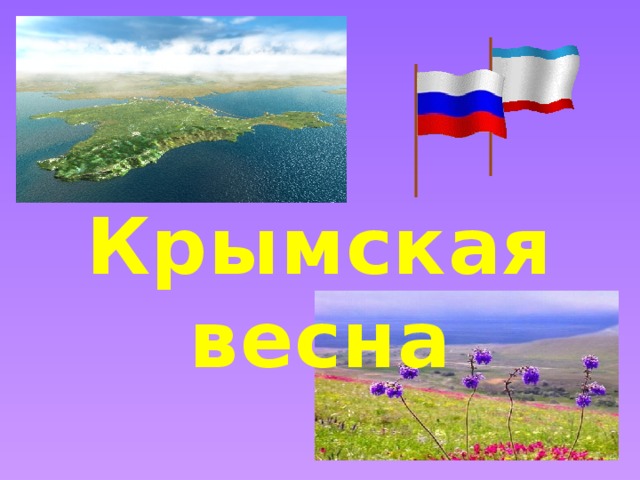 Разработали преподаватели:Грищенко О.В.,Александрова И.А.ОМСК 2022